歷屆勝出馬匹馬名/馬主馬名/馬主練馬師/騎師參賽國/地區勝負距離檔位 賠率場地頭馬時間賽前評分上仗賽績過去十二個月最佳賽績(該賽至勝出香港瓶前出賽次數)2020業界巨頭 (英)   3雄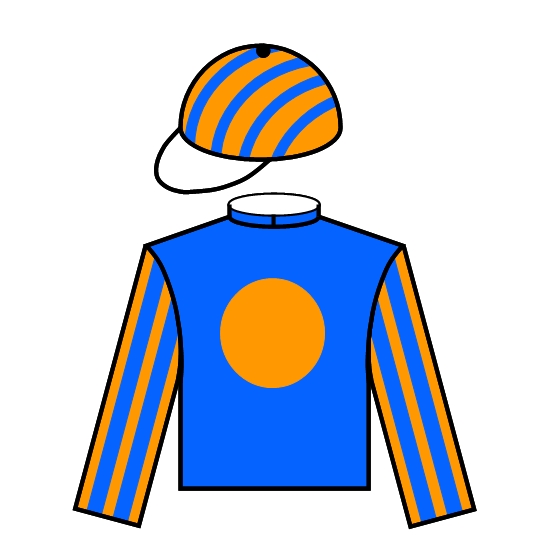 岳伯仁愛爾蘭342.6好2.27.21121第五名 育馬者盃草地大賽2400米一級賽冠軍 巴黎大賽 2400米一級賽(1)Michael Tabor, Derrick Smith & Mrs John Magnier莫雅第五名 育馬者盃草地大賽2400米一級賽冠軍 巴黎大賽 2400米一級賽(1)Michael Tabor, Derrick Smith & Mrs John Magnier第五名 育馬者盃草地大賽2400米一級賽冠軍 巴黎大賽 2400米一級賽(1)2019耀滿瓶 (日)   4雄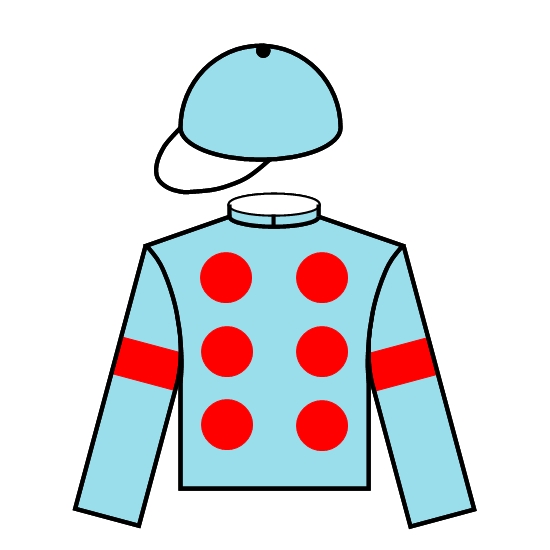 尾關知人日本3-1/278.2好2.24.77117第六名 京都大賞典2400米二級賽亞軍 春季天皇賞3200米一級賽(1)Silk Racing Co Ltd莫雷拉第六名 京都大賞典2400米二級賽亞軍 春季天皇賞3200米一級賽(1)Silk Racing Co Ltd第六名 京都大賞典2400米二級賽亞軍 春季天皇賞3200米一級賽(1)2018時時精綵 (愛)   4閹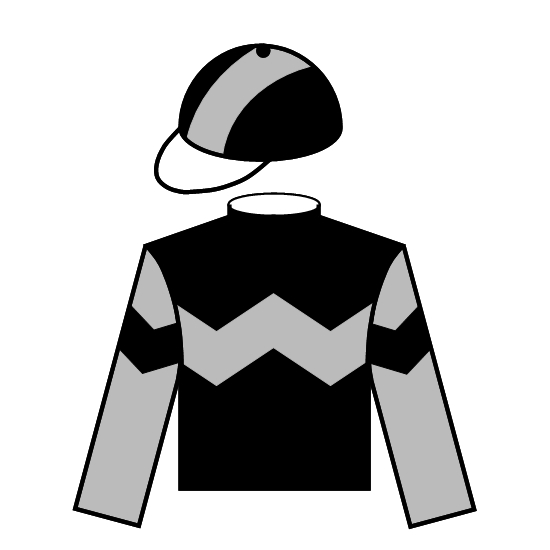 告東尼香港馬頸位105.5好2.26.56116亞軍中銀香港馬會盃2000米二級賽亞軍渣打冠軍暨遮打盃2400米一級賽(4)王明澤與王梁秀卿潘頓亞軍中銀香港馬會盃2000米二級賽亞軍渣打冠軍暨遮打盃2400米一級賽(4)王明澤與王梁秀卿亞軍中銀香港馬會盃2000米二級賽亞軍渣打冠軍暨遮打盃2400米一級賽(4)2017高地之舞(愛) 5雄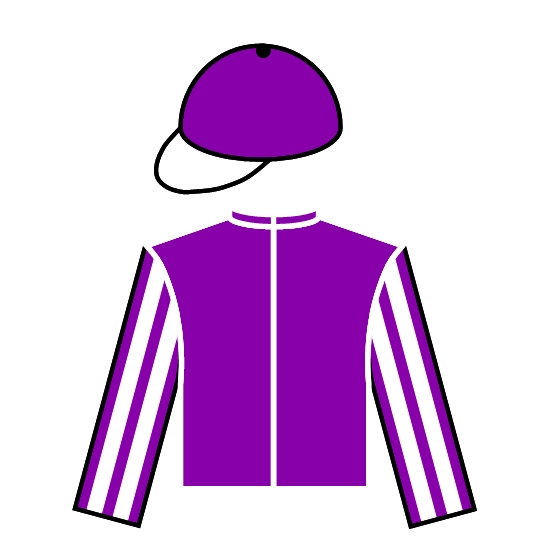 岳伯仁愛爾蘭1-3/483.1好2.26.23123季軍 育馬者盃草地大賽2400米一級賽冠軍 威爾斯親王錦標 1993米一級賽(3)Derrick Smith & Mrs John Magnier & Michael Tabor莫雅大熱季軍 育馬者盃草地大賽2400米一級賽冠軍 威爾斯親王錦標 1993米一級賽(3)Derrick Smith & Mrs John Magnier & Michael Tabor季軍 育馬者盃草地大賽2400米一級賽冠軍 威爾斯親王錦標 1993米一級賽(3)2016里見皇冠(日) 4雄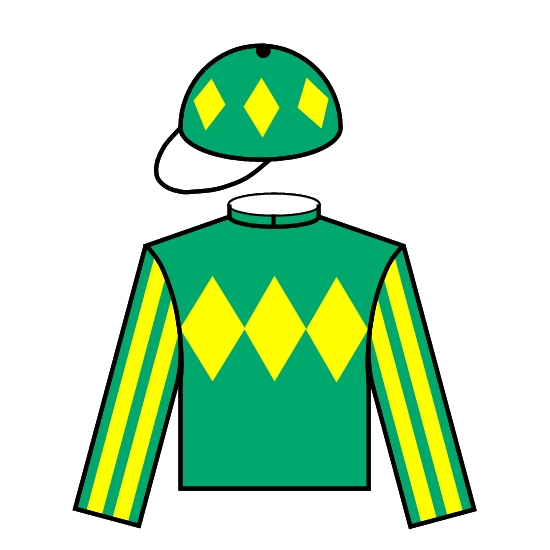 堀宣行日本1/2920好2.26.22117第十四名 秋季天皇賞2000米一級賽冠軍 京都紀念賽2200米二級賽  (3)里見治莫雷拉第十四名 秋季天皇賞2000米一級賽冠軍 京都紀念賽2200米二級賽  (3)里見治第十四名 秋季天皇賞2000米一級賽冠軍 京都紀念賽2200米二級賽  (3)2015高地之舞(愛) 3雄岳伯仁愛爾蘭1-1/294.2好2.28.43118季軍 覺士盾2040米一級賽冠軍  秘書長錦標2000米一級賽  (2)Derrick Smith & Mrs John Magnier & Michael Tabor莫雅季軍 覺士盾2040米一級賽冠軍  秘書長錦標2000米一級賽  (2)Derrick Smith & Mrs John Magnier & Michael Tabor季軍 覺士盾2040米一級賽冠軍  秘書長錦標2000米一級賽  (2)2014富林特郡(英) 4雄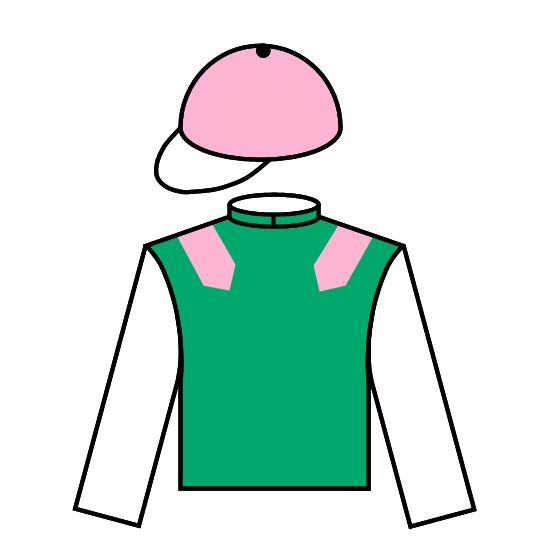 費伯華法國1/242.1好快2.29.83124亞軍 育馬者盃草地大賽 2400米一級賽  亞軍 育馬者盃草地大賽 2400米一級賽  (0)鴨都拿王子紀仁安大熱亞軍 育馬者盃草地大賽 2400米一級賽  亞軍 育馬者盃草地大賽 2400米一級賽  (0)亞軍 育馬者盃草地大賽 2400米一級賽  亞軍 育馬者盃草地大賽 2400米一級賽  (0)2013多名利(愛) 5雄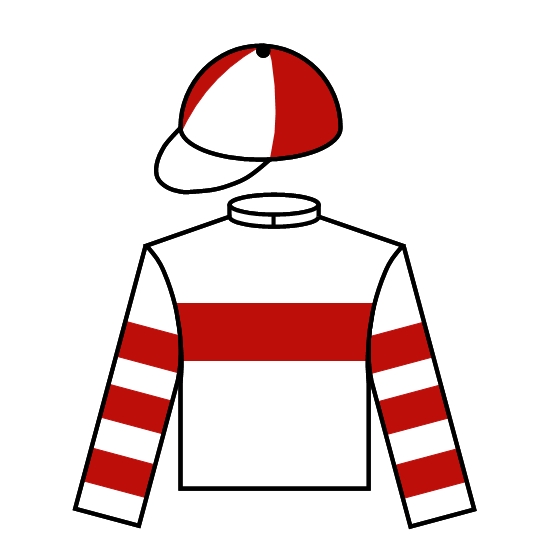 約翰摩亞 香港3/41213好快2.27.29115第八名 浪琴表馬會盃2000米二級賽冠軍 皇太后紀念盃 2400米香港三級 (3)10/11 約翰摩亞練馬師賽馬團體 潘頓第八名 浪琴表馬會盃2000米二級賽冠軍 皇太后紀念盃 2400米香港三級 (3)10/11 約翰摩亞練馬師賽馬團體 第八名 浪琴表馬會盃2000米二級賽冠軍 皇太后紀念盃 2400米香港三級 (3)2012紅色禮物(英) 6閹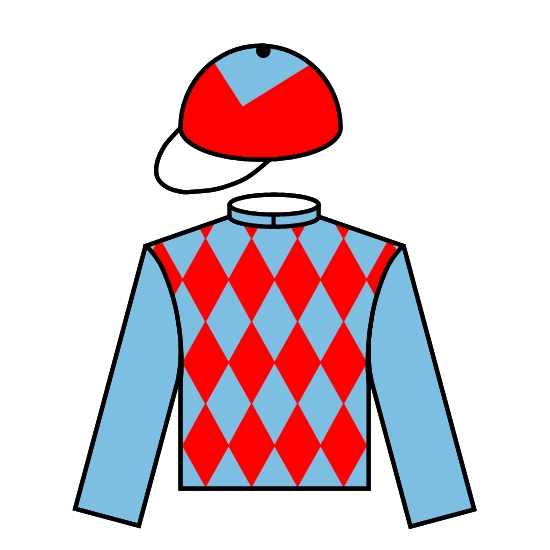 鄧樂普英國短馬710好2.28.73115第八名 日本盃 2400米一級賽第八名 日本盃 2400米一級賽 (0)R J Arculli巫斯義頭位第八名 日本盃 2400米一級賽第八名 日本盃 2400米一級賽 (0)R J Arculli第八名 日本盃 2400米一級賽第八名 日本盃 2400米一級賽 (0)2011多利得(法) 5雄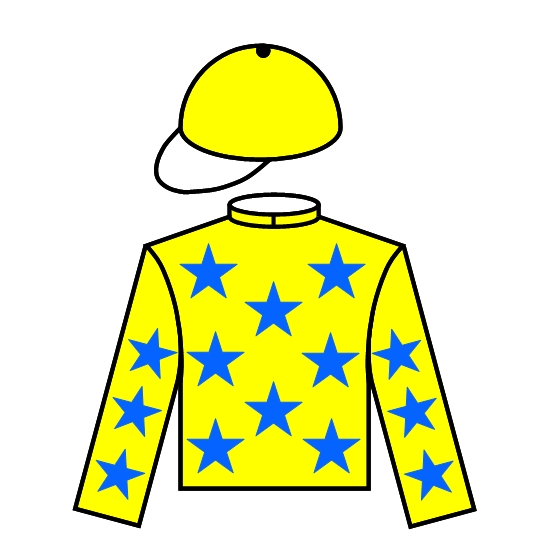 杜誠高法國3/436.6好快2.27.50116冠軍 墨爾本盃(讓賽) 3200米一級賽冠軍 墨爾本盃(讓賽) 3200米一級賽 (0)Pearl Bloodstock Ltd韋紀力冠軍 墨爾本盃(讓賽) 3200米一級賽冠軍 墨爾本盃(讓賽) 3200米一級賽 (0)Pearl Bloodstock Ltd冠軍 墨爾本盃(讓賽) 3200米一級賽冠軍 墨爾本盃(讓賽) 3200米一級賽 (0)